3GPP TSG-RAN WG4 Meeting # 97-e 												R4-201XXXXElectronic Meeting, 2 – 13 Nov., 2020Agenda item:			7.9.2 and 7.9.3Source:	Moderator (Samsung)Title:	Email discussion summary for [97e][216] NR_eMIMO_RRMDocument for:	InformationIntroductionBriefly introduce background, the scope of this email discussion and provide some guidelines for email discussion if necessary.Rel-16 NR eMIMO WI (i.e., Enhancements on MIMO for NR) is a RAN1 leading WI with below major enhancement in RAN1 area, in which the following items are identified for having RAN4 RRM requirement impact, based on previous RAN4 discussion:Enhancements on multi-beam operationDL/UL beam indication with reduced latency and overhead Beam failure recovery for SCell L1-SINR measurementIn last RAN4 meeting (RAN#96e), main tasks within the RRM core work scope have completed. In the subsequent meetings, online discussion will focus on the eMIMO RRM performance requirement of the above aspects for Release-16.List of candidate target of email discussion for 1st round and 2nd round 1st round: TBA2nd round: TBAAs the rapporteur company for Rel-16 MIMO enhancement WI, we would like to suggest the following candidate target of 1st and 2nd round email discussion: 1st round: Collect more views on all topics and to get progress as much as possible: 2nd round: Based on results from 1st round, complete outstanding issues and reach the consensus for the WF.Topic #1: RRM Core Remaining IssuesMain technical topic overview. The structure can be done based on sub-agenda basis. Companies’ contributions summaryOpen issues summaryBefore e-Meeting, moderators shall summarize list of open issues, candidate options and possible WF (if applicable) based on companies’ contributions.Sub-topic 1-1RRM core requirement maintenance: correction and clarification Open issues and candidate options before e-meeting:Issue 1-1-1: Clarification of multi-TRxP in MRTD requirements (section 7.6.4) for intra-band contiguous CAProposals (Apple): Update in MRTD requirements for NR CA that UE may assume that all signals from all CCs and multi-TRxP will be received within CP in intra-band contiguous CA scenario. Recommended WFBased on the 1st round discussion. Companies may discuss on the necessity and the wording.Issue 1-1-2: Update the definition of PBFD and PCBD in NR-DC case when both PCell and PScell configured Proposals (Apple): Update the definition of PBFD and PCBD (section 8.5) for SSB based CBD, CSI-RS based BFD and CBD in NR-DC with SCell. Recommended WFCompanies’ views are collected in 1st round discussion.Issue 1-1-3: Clarification of L1-SINR reporting with CSI-RS based CMR and dedicated IMR configuredProposals (Ericsson): update clarification on M=1 case when at least one of the two signalling configured. Recommended WFBased on the 1st round discussion. Companies may discuss on the necessity.Issue 1-1-4: Clean up CR for RRM core requirement on L1-RSRP measurement procedureProposals (Samsung): Add the missing part for L1-RSRP measurement procedure which are previously agreed but missing due to ITU submission. Recommended WFCompanies’ views are collected in 1st round discussion. Other corrections may be added.Companies views’ collection for 1st round Open issues CRs/TPs comments collectionMajor close-to-finalize WIs and Rel-15 maintenance, comments collections can be arranged for TPs and CRs. For Rel-16 on-going WIs, suggest to focus on open issues discussion on 1st round.Summary for 1st round Open issues Moderator tries to summarize discussion status for 1st round, list all the identified open issues and tentative agreements or candidate options and suggestion for 2nd round i.e. WF assignment.Recommendations on WF/LS assignment CRs/TPsModerator tries to summarize discussion status for 1st round and provides recommendation on CRs/TPs Status update Discussion on 2nd round (if applicable)Summary on 2nd round (if applicable)Moderator tries to summarize discussion status for 2nd round and provided recommendation on CRs/TPs/WFs/LSs Status update suggestion Topic #2: eMIMO RRM Performance GeneralMain technical topic overview. The structure can be done based on sub-agenda basis. Companies’ contributions summaryOpen issues summaryBefore e-Meeting, moderators shall summarize list of open issues, candidate options and possible WF (if applicable) based on companies’ contributions.Sub-topic 2-1Work scope of RRM performance requirementOpen issues and candidate options before e-meeting:Issue 2-1-1: Work scope of RRM performance partProposals (Samsung): RAN4 shall study on and complete Rel-16 eMIMO RRM performance part following the work scope in the Table 1. (4756)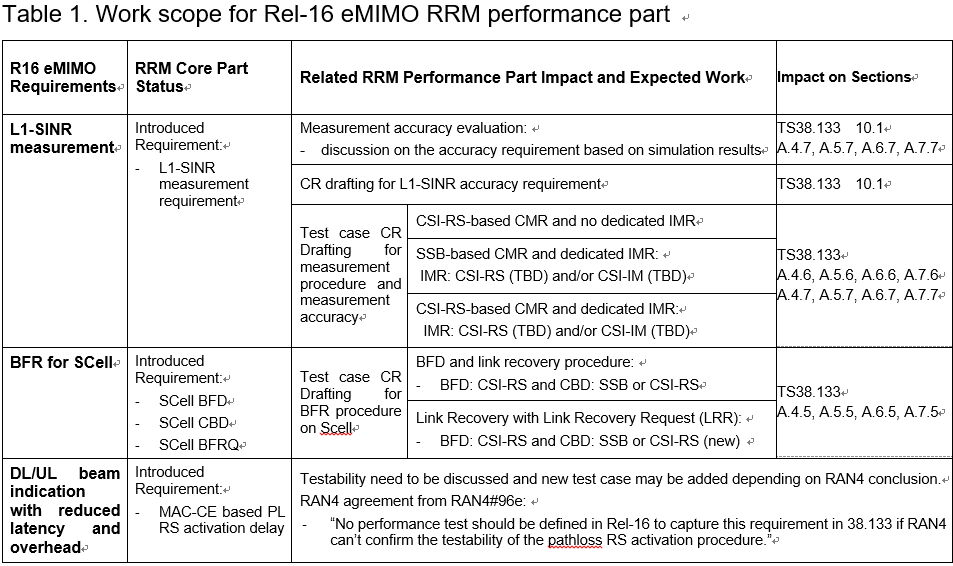 Recommended WFCompanies’ views are collected in 1st round discussion. Companies may discuss on the scope and the impact on the spec.Companies views’ collection for 1st round Open issues CRs/TPs comments collectionMajor close to finalize WIs and Rel-15 maintenance, comments collections can be arranged for TPs and CRs. For Rel-16 on-going WIs, suggest to focus on open issues discussion on 1st round.Summary for 1st round Open issues Moderator tries to summarize discussion status for 1st round, list all the identified open issues and tentative agreements or candidate options and suggestion for 2nd round i.e. WF assignment.Suggestion on WF/LS assignment CRs/TPsModerator tries to summarize discussion status for 1st round and provided recommendation on CRs/TPs Status update suggestion Discussion on 2nd round (if applicable)Summary on 2nd round (if applicable)Moderator tries to summarize discussion status for 2nd round and provided recommendation on CRs/TPs/WFs/LSs Status update suggestion Topic #3: L1-SINR Measurement Accuracy Main technical topic overview. The structure can be done based on sub-agenda basis. Companies’ contributions summaryOpen issues summaryBefore e-Meeting, moderators shall summarize list of open issues, candidate options and possible WF (if applicable) based on companies’ contributions.Sub-topic 3-1Defining L1-SINR measurement accuracy requirementOpen issues and candidate options before e-meeting:Issue 3-1-1: Methodology for defining the L1-SINR accuracy requirementsProposals Option 1: Reuse the same methodology of L1-RSRP requirement Option 2: Refer to the methodology of L1-RSRP requirement Recommended WFCompanies’ views are collected in 1st round discussion. The difference between defining absolute accuracy requirement and relative accuracy requirement could be discussed. Issue 3-1-2: Alignment of companies’ simulation result for L1-SINR accuracy requirementProposals: Companies could clarify their simulation results and try to align the results based on which the accuracy requirement could be defined.Recommended WFCompanies’ views are collected in 1st round discussion. Issue 3-1-3: Accuracy requirements of L1-SINR under normal condition  ProposalsOption 1: For Scenario 1A: ±5 dB in FR1 and ±6.5 dB in FR2; for CMR + IMR: ±3.5 dB in FR1 and ±5 dB in FR2Option 2: For Scenario 1A: ±4.5 dB in FR1 and ±4.5 dB in FR2; for CMR + IMR: ±4 dB in FR1 and ±4 dB in FR2Option 3: +/-4.0dB for Scenario 1A; +/-3.5 dB for Scenario 2A and 2B; and +/-3.0dB for Scenario 2C and 2DOption 4: +/-3.5dB for Scenario 1A, 2A and 2B; and +/-3.0dB for Scenario 2C and 2DRecommended WFCompanies’ views are collected in 1st round discussion. Companies may support one of the options or propose their values in the comments.Issue 3-1-4: Difference of accuracy requirements of L1-SINR between FR1 and FR2Proposals Option 1: No obvious difference as it is SINROption 2: Consider RF margin 1.5dB higher for FR2 than FR1Recommended WFCompanies’ views are collected in 1st round discussion.Issue 3-1-5: Accuracy requirements of L1-SINR under extreme conditionProposals Option 1: 1dB higher for extreme condition than normal conditionOption 2: Other valuesRecommended WFCompanies’ views are collected in 1st round discussion. Sub-topic 3-2Settings for L1-SINR measurement accuracy requirementOpen issues and candidate options before e-meeting:Issue 3-2-1: Measurement samples for defining L1-SINR accuracy requirementsProposals Option 1: L1-SINR accuracy requirements is defined based on the single shot L1-SINR measurement performance, i.e. M = 1.Option 2: Other values.Recommended WFSupport M = 1, i.e. L1-SINR accuracy requirements is defined based on the single shot L1-SINR measurement performance.Issue 3-2-2: Side condition of Ês/Iot for accuracy requirementProposals Option 1: -3dB for Scenario 1A, 2A and 2B; 0dB for Scenario 2C and 2DOption 2: -3dB for all scenariosRecommended WFCompanies’ views are collected in 1st round discussion. Issue 3-2-3: Io condition of dBm/BWChannel for accuracy requirementProposals Option 1: Define accuracy requirement for “Max Io -50 dBm” onlyOption 2: Define accuracy requirement for “Max Io -70 dBm” and “Min Io -70 dBm + Max Io -50 dBm”Recommended WFCompanies’ views are collected in 1st round discussion. Sub-topic 3-3Spec structure for L1-SINR measurement accuracy requirementOpen issues and candidate options before e-meeting:Issue 3-3-1: Scenarios for L1-SINR measurement accuracy requirement in the specProposals Option 1: Each scenarios (1A, 2A, 2B, 2C, 2D) for one sub-section.Option 2: Simplify the scenarios/subsections for accuracy requirementOption 2a: Combine scenarios with the same requirement and side condition into one subsection ([1A], [2A, 2B], [2C, 2D]). Option 2b: other spec structures Recommended WFCompanies’ views are collected in 1st round discussion. Companies may propose their preference and the reason.Companies views’ collection for 1st round Open issues CRs/TPs comments collectionMajor close-to-finalize WIs and Rel-15 maintenance, comments collections can be arranged for TPs and CRs. For Rel-16 on-going WIs, suggest to focus on open issues discussion on 1st round.Summary for 1st round Open issues Moderator tries to summarize discussion status for 1st round, list all the identified open issues and tentative agreements or candidate options and suggestion for 2nd round i.e. WF assignment.Recommendations on WF/LS assignment CRs/TPsModerator tries to summarize discussion status for 1st round and provides recommendation on CRs/TPs Status update Discussion on 2nd round (if applicable)Summary on 2nd round (if applicable)Moderator tries to summarize discussion status for 2nd round and provided recommendation on CRs/TPs/WFs/LSs Status update suggestion Topic #4: Test Case for L1-SINR Measurement Main technical topic overview. The structure can be done based on sub-agenda basis. Companies’ contributions summaryOpen issues summaryBefore e-Meeting, moderators shall summarize list of open issues, candidate options and possible WF (if applicable) based on companies’ contributions.Sub-topic 4-1Spec structure for L1-SINR measurement procedure test casesOpen issues and candidate options before e-meeting:Issue 4-1-1: Scenarios defined for L1-SINR measurement procedure test cases in the specProposalsOption 1: All scenarios are defined follow the same methodology as L1-RSRP, i.e. (5 scenarios x 2 FR x 2 DRX)Option 2: Simplify the test scenarios defined for the test Option 2a: Each scenario (1A, 2A, 2B, 2C, 2D) corresponding to either DRX and non-DRXOption 2b: Define the test case with NZP-CSI-RS as IMR for dedicated IMR scenario and not to define the tests with CSI-IM as IMR.Option 2c: For dedicated IMR scenario, only define (non-DRX x CSI-IM IMR) and (DRX x CSI-RS IMR) test caseOption 2d: other solutionsRecommended WFCompanies’ views are collected in 1st round discussion.Issue 4-1-2: Whether to define test cases for CMR only scenarioProposals Option 1: Define test cases for CMR only scenarioOption 2: Do not define test cases for CMR only scenarioRecommended WFCompanies’ views are collected in 1st round discussion.Sub-topic 4-2Settings for L1-SINR measurement procedure test casesOpen issues and candidate options before e-meeting:Issue 4-2-1: Repetition configuration for NZP-CSI-RS based L1-SINR measurement test case Proposals Option 1: Repetition = offRecommended WFSupport Repetition = off for all cases in L1-SINR measurement test case.Issue 4-2-2: IMR configuration for L1-SINR measurement test caseProposals Option 1: CSI-IM configurations and one type of aperiodic CSI-RS configuration with repetition=off need to be introduced in 38.133 Annex AOption 2: Other solutionsRecommended WFCompanies’ views are collected in 1st round discussion. Companies views’ collection for 1st round Open issues CRs/TPs comments collectionMajor close-to-finalize WIs and Rel-15 maintenance, comments collections can be arranged for TPs and CRs. For Rel-16 on-going WIs, suggest to focus on open issues discussion on 1st round.Summary for 1st round Open issues Moderator tries to summarize discussion status for 1st round, list all the identified open issues and tentative agreements or candidate options and suggestion for 2nd round i.e. WF assignment.Recommendations on WF/LS assignment CRs/TPsModerator tries to summarize discussion status for 1st round and provides recommendation on CRs/TPs Status update Discussion on 2nd round (if applicable)CRs/TPs comments collectionMajor close-to-finalize WIs and Rel-15 maintenance, comments collections can be arranged for TPs and CRs. For Rel-16 on-going WIs, suggest to focus on open issues discussion on 1st round.Summary on 2nd round (if applicable)Moderator tries to summarize discussion status for 2nd round and provided recommendation on CRs/TPs/WFs/LSs Status update suggestion Topic #5: Test Case for Scell Beam Failure RecoveryMain technical topic overview. The structure can be done based on sub-agenda basis. Companies’ contributions summaryOpen issues summaryBefore e-Meeting, moderators shall summarize list of open issues, candidate options and possible WF (if applicable) based on companies’ contributions.Sub-topic 5-1Spec structure for Scell Beam Failure Recovery test casesOpen issues and candidate options before e-meeting:Issue 5-1-1: Scenarios defined for Beam Failure Recovery test casesProposalsOption 1: Scenario 1: Network does not configure PUCCH for SR for BFR MAC CEScenario 2: Network configures PUCCH for SR for BFR MAC CEOption 2: Other solutionsRecommended WFCompanies’ views are collected in 1st round discussion. Also the subsection titles for the test should be defined.Issue 5-1-2: The setting of cases  to be defined for each scenarioProposals Option 1: Define setting combination for each scenario as table below Option 2: Other combinationsRecommended WFCompanies’ views are collected in 1st round discussion. Maintain the necessary cases and try to reduce the total number.Sub-topic 5-2Defining Scell Beam Failure Recovery test casesOpen issues and candidate options before e-meeting:Issue 5-2-1: Configuration for Beam Failure Recovery test casesProposalsOption 1: Reuse the same test parameters for both scenarios with the same settingOption 2: Other solutionsRecommended WFCompanies’ views are collected in 1st round discussion. Issue 5-2-2: UE behaviour of BFR for the scenario dedicated PUCCH is not configuredProposals Option 1: UE shall transmit preamble on a beam associated with the candidate beam set q1.Option 2: UE shall transmit preamble on a beam followed by BFR MAC CE containing a beam associated with the candidate beam set q1.Recommended WFCompanies’ views are collected in 1st round discussion. This is a somewhat new requirement, UE behaviour should be clarify in the test.Issue 5-2-3: UE behaviour of BFR for the scenario dedicated PUCCH is configuredProposals Option 1: UE shall transmit PUCCH with LRR, followed by BFR MAC CE containing a beam associated with the candidate beam set q1.Recommended WFCompanies’ views are collected in 1st round discussion. This is a somewhat new requirement, UE behaviour should be clarify in the test.Companies views’ collection for 1st round Open issues CRs/TPs comments collectionMajor close-to-finalize WIs and Rel-15 maintenance, comments collections can be arranged for TPs and CRs. For Rel-16 on-going WIs, suggest to focus on open issues discussion on 1st round.Summary for 1st round Open issues Moderator tries to summarize discussion status for 1st round, list all the identified open issues and tentative agreements or candidate options and suggestion for 2nd round i.e. WF assignment.Recommendations on WF/LS assignment CRs/TPsModerator tries to summarize discussion status for 1st round and provides recommendation on CRs/TPs Status update Discussion on 2nd round (if applicable)Summary on 2nd round (if applicable)Moderator tries to summarize discussion status for 2nd round and provided recommendation on CRs/TPs/WFs/LSs Status update suggestion Topic #6: Test Case for Pathloss RS Activation DelayMain technical topic overview. The structure can be done based on sub-agenda basis. Companies’ contributions summaryOpen issues summaryBefore e-Meeting, moderators shall summarize list of open issues, candidate options and possible WF (if applicable) based on companies’ contributions.Sub-topic 6-1Defining Pathloss RS Activation Delay Test CaseOpen issues and candidate options before e-meeting:Issue 6-1-1: Whether to define the test case for MAC-CE based pathloss RS activation delay  ProposalsOption 1: Define the test caseOption 2: Do not define the test caseRecommended WFCompanies’ views are collected in 1st round discussion.Issue 6-1-2: How to define the test case for MAC-CE based pathloss RS activation delayProposals: Option 1: Reflect the RS change by the power headroom report (PHR) from the UEOption 2: Other test methodsRecommended WFCompanies’ views are collected in 1st round discussion. RAN4 could discuss on testability and test method first.Companies views’ collection for 1st round Open issues CRs/TPs comments collectionMajor close-to-finalize WIs and Rel-15 maintenance, comments collections can be arranged for TPs and CRs. For Rel-16 on-going WIs, suggest to focus on open issues discussion on 1st round.Summary for 1st round Open issues Moderator tries to summarize discussion status for 1st round, list all the identified open issues and tentative agreements or candidate options and suggestion for 2nd round i.e. WF assignment.Recommendations on WF/LS assignment CRs/TPsModerator tries to summarize discussion status for 1st round and provides recommendation on CRs/TPs Status update Discussion on 2nd round (if applicable)CRs/TPs comments collectionMajor close-to-finalize WIs and Rel-15 maintenance, comments collections can be arranged for TPs and CRs. For Rel-16 on-going WIs, suggest to focus on open issues discussion on 1st round.Summary on 2nd round (if applicable)Moderator tries to summarize discussion status for 2nd round and provided recommendation on CRs/TPs/WFs/LSs Status update suggestion T-doc numberCompanyProposals / ObservationsR4-2014244Discussion on RRM requirements for Multi-TRPAppleProposal #1: Update in MRTD requirements for NR CA that UE may assume that all signals from all CCs and multi-TRxP will be received within CP in intra-band contiguous CA scenario.CompanyCommentsCR/TP numberComments collectionR4-2014245AppleCompany AR4-2014245AppleCompany BR4-2014245AppleR4-2014246AppleCompany AR4-2014246AppleCompany BR4-2014246AppleR4-2015826EricssonR4-2016029
SamsungStatus summary Sub-topic#1Tentative agreements:Candidate options:Recommendations for 2nd round:WF/LS t-doc Title Assigned Company,WF or LS lead#1CR/TP numberCRs/TPs Status update recommendation  XXXBased on 1st round of comments collection, moderator can recommend the next steps such as “agreeable”, “to be revised”CR/TP/LS/WF numberT-doc  Status update recommendation  XXXBased on 2nd round of comments collection, moderator can recommend the next steps such as “agreeable”, “to be revised”T-doc numberCompanyProposals / ObservationsR4-2014756Discussion on RRM Performance part for Rel-16 NR eMIMOSamsungProposal 1: RAN4 shall study on and complete Rel-16 eMIMO RRM performance part following the work scope in Table 1.CompanyCommentsCR/TP numberComments collectionXXXCompany AXXXCompany BXXXYYYCompany AYYYCompany BYYYStatus summary Sub-topic#1Tentative agreements:Candidate options:Recommendations for 2nd round:WF/LS t-doc Title Assigned Company,WF or LS lead#1CR/TP numberCRs/TPs Status update recommendation  XXXBased on 1st round of comments collection, moderator can recommend the next steps such as “agreeable”, “to be revised”CR/TP/LS/WF numberT-doc  Status update recommendation  XXXBased on 2nd round of comments collection, moderator can recommend the next steps such as “agreeable”, “to be revised”T-doc numberCompanyProposals / ObservationsR4-2014247Simulation results for L1-SINR Measurement accuracyAppleProposal #1: Define measurement accuracy for CMR based L1-SINR based on results from single shot measurement.Proposal #2: Define measurement accuracy requirement for CMR based L1-SINR measurement as ±5 dB in FR1 and ±6.5 dB in FR2.R4-2014297Requirements for L1-SINR measurement accuracyQualcomm Observation 1: Table 1 shows the statistics of L1-SINR simulation results in different scenarios.Observation 2: Simulation results show +- 1.5 dB accuracy for all CMR + IMR scenarios and roughly +- 3 dB accuracy for CMR only scenarios.Observation 3: The implementation margin for L1-RSRP measurement accuracy in FR2 is 1.5 dB higher than that in FR1.Proposal 1: RAN4 uses following table to define the estimation accuracy requirements of L1-SINR.R4-2014603Discussion on L1-SINR measurement accuracy requirementMediaTekObservation 1: For CMR only scenario, the L1-SINR measurement will become less inaccurate if either signal power is low (i.e. high SNR) or noise power is low (i.e. low SNR).Proposal 1: For CMR only scenario, RAN4 need to evaluate L1-SINR accuracy requirement with side condition on Es/Iot = 25 dB, in addition to Es/Iot = -3 dB.Proposal 2: For CMR only scenario L1- SINR for reporting, the absolute measurement accuracy is +/- 4.5 dB for FR1; +/- 4.5 dB for FR2 with side condition on CMR=-3dB.Proposal 3: For SSB based CMR + NZP IMR L1-SINR for reporting, the absolute measurement accuracy is +/- 4 dB for FR1; +/- 4 dB for FR2 with side condition on CMR=-3dB and IMR=-3dB.Proposal 4: For SSB based CMR + ZP-IMR L1-SINR for reporting, the absolute measurement accuracy is +/- 4 dB for FR1; +/- 4 dB for FR2 with side condition on CMR=-3dB and IMR=-3dB.Proposal 5: For CSI-RS based CMR + NZP IMR L1- SINR for reporting, the absolute measurement accuracy is +/- 4 dB for FR1; +/- 4 dB for FR2 with side condition on CMR=-3dB and IMR=-3dB.Proposal 6: For CSI-RS based CMR + ZP-IMR L1- SINR for reporting, the absolute measurement accuracy is +/- 4 dB for FR1; +/- 4 dB for FR2 with side condition on CMR=-3dB and IMR=-3dB.R4-2014758Simulation results summary for L1-SINR measurement accuracySamsungSummary of all submitted simulation results from interested companies for information.It will be shared with companies for reference and submitted after all results updatedR4-2014759Discussion on L1-SINR measurement accuracy requirementSamsungObservation 1: Basically there are three levels of L1-SINR measurement accuracy for in total 5 scenarios: 1A, (2A, 2B), and (2C, 2D) respectively.Observation 2: Very similar simulation results for L1-SINR measurement accuracy in both FR1 case and FR2 case.Proposal 1: Under the normal condition, L1-SINR measurement accuracy is set to be +/-4.0dB for Scenario 1A; +/-3.5 dB for Scenario 2A and 2B; and +/-3.0dB for Scenario 2C and 2D.Proposal 2: Under the extreme condition, L1-SINR measurement accuracy is set to be +/-5.0dB for Scenario 1A; +/-4.5 dB for Scenario 2A and 2B; and +/-4.0dB for Scenario 2C and 2D.Proposal 3: Discuss on how to simplify the requirements scenarios/subsections in RAN4 for eMIMO performance part.R4-2015471Discussion on L1-SINR measurement accuracy requirementsHuawei, HiSiliconProposal 1: It is suggested to define L1-SINR accuracy requirements based on the single shot L1-SINR measurement performance.Proposal 2: It is suggested to define the L1-SINR accuracy requirements based on following five generalizes scenarios:L1-SINR accuracy requirements with CSI-RS based CMR and no dedicated IMR configuredL1-SINR accuracy requirements with SSB based CMR and dedicated ZP-IMR configuredL1-SINR accuracy requirements with CSI-RS based CMR and dedicated NZP-IMR configuredL1-SINR accuracy requirements with SSB based CMR and dedicated ZP-IMR configuredL1-SINR accuracy requirements with CSI-RS based CMR and dedicated NZP-IMR configuredProposal 3: For CMR only and CMR+ZP-IMR scenarios, the L1-SINR absolute accuracy requirements can be defined as +/-3.5dB under the side condition of CMR Es/Iot≥-3dB.Proposal 4: For CMR only and CMR+ZP-IMR scenarios, the L1-SINR absolute accuracy requirements can be defined as +/-3.0dB under the side condition of CMR/IMR Es/Iot≥0dB.R4-2016239Simulation results of L1-SINR measurement accuracyNokia, Nokia Shanghai BellThe document has presented the simulation results of L1-SINR measurement accuracy for CMR-only, SSB+NZP-IMR, SSB+ZP-IMR, CSI-RS+NZP-IMR and CSI-RS+ZP-IMR.R4-2015827Simulation results of L1-SINR measurement accuracyEricssonProposal 1: Derive L1-SINR measurement accuracy requirements based on the simulation results with M=1.Proposal 2: After taking an average of companies simulation results, adopt the same methodology as L1-RSRP measurement accuracy to derive L1-SINR measurement accuracy requirements.CompanyCommentsCR/TP numberComments collectionR4-2016240Nokia, Nokia Shanghai BellCompany AR4-2016240Nokia, Nokia Shanghai BellCompany BR4-2016240Nokia, Nokia Shanghai BellCompany ACompany BStatus summary Sub-topic#1Tentative agreements:Candidate options:Recommendations for 2nd round:WF/LS t-doc Title Assigned Company,WF or LS lead#1CR/TP numberCRs/TPs Status update recommendation  XXXBased on 1st round of comments collection, moderator can recommend the next steps such as “agreeable”, “to be revised”CR/TP/LS/WF numberT-doc  Status update recommendation  XXXBased on 2nd round of comments collection, moderator can recommend the next steps such as “agreeable”, “to be revised”T-doc numberCompanyProposals / ObservationsR4-2014604Discussion on test cases for L1-SINR measurementMediaTekObservation 1: In current TS 38.133 specification, the CSI-RS resources set are configured with “repetition=OFF” in all L1-RSRP measurement test case.Proposal 1: For procedure and performance requirement, to define the NZP CSI-RS based L1-SINR measurement test case as NZP CSI-RS with “repetition=OFF” rather than “repetition=ON”.Proposal 2: Regarding the L1-SINR measurement procedure, to define the test case with NZP CSI-RS as IMR rather than with CSI-IM as IMR.Proposal 3: For CMR only scenario, no need to define the test case for the measurement procedureR4-2015472Discussion on L1-SINR measurement tests for NR eMIMOHuawei, HiSiliconProposal 1: It is suggested to define 5 L1-RSRP measurement test cases in sections A.4.6, A.4.7, A.5.6, A.5.7, A.6.6, A.6.7, A.7.6 and A.7.7. And the structure of L1-RSRP measurement test cases could be defined as follows: see the table in R4-2015472.Proposal 2: The L1-RSRP measurement test setups are proposed as Table 2.Proposal 3: CSI-IM configurations and one type of aperiodic CSI-RS configuration with repetition=off need to be introduced as IMR.CompanyCommentsCR/TP numberComments collectionR4-2014291Qualcomm Company AR4-2014291Qualcomm Company BR4-2014291Qualcomm R4-2014757SamsungCompany AR4-2014757SamsungCompany BR4-2014757SamsungR4-2015473Huawei, HiSiliconStatus summary Sub-topic#1Tentative agreements:Candidate options:Recommendations for 2nd round:WF/LS t-doc Title Assigned Company,WF or LS lead#1CR/TP numberCRs/TPs Status update recommendation  XXXBased on 1st round of comments collection, moderator can recommend the next steps such as “agreeable”, “to be revised”CR/TP numberComments collectionR4-2014292Qualcomm Company AR4-2014292Qualcomm Company BR4-2014292Qualcomm R4-2015474Huawei, HiSiliconCompany AR4-2015474Huawei, HiSiliconCompany BR4-2015474Huawei, HiSiliconCR/TP/LS/WF numberT-doc  Status update recommendation  XXXBased on 2nd round of comments collection, moderator can recommend the next steps such as “agreeable”, “to be revised”T-doc numberCompanyProposals / ObservationsR4-2014605Discussion on test cases for SCell BFRMediaTekObservation 1: Only consider the periodic CSI-RS as BFD-RSs for SCell BFR in test case.Proposal 1: To configure CSI-RS resources as CBD-RSs in FR2Proposal 2: To introduce test cases for Beam Failure Detection and Link Recovery with the following cases:•	FR1 SCell configured with CSI-RS based BFD and SSB-based CBD in non-DRX mode•	FR2 SCell configured with CSI-RS based BFD and CSI-RS-based CBD in non-DRX mode•	FR1 SCell configured with CSI-RS based BFD and SSB-based CBD in DRX mode•	FR2 SCell configured with CSI-RS based BFD and CSI-RS-based CBD in DRX modeObservation 2: The test for “BFD and link recovery procedure” and “Link Recovery with Link Recovery Request (LRR)” are ending up with performing random access procedure and PUCCH transmission, respectively.Proposal 3: To check the PRACH transmission as the test requirement in test case “BFD and link recovery procedure”R4-2015828Link recovery test with link recovery requestsEricssonProposal 1: RAN4 defines two test cases for link recovery in SCell. •	Scenario 1: Network does not configure PUCCH for SR for BFR MAC CE•	Scenario 2: Network configures PUCCH for SR for BFR MAC CEProposal 2: Test setup of two scenarios, e.g., time duration, q0/q1 configuration, are common for both scenarios.Proposal 3: Scenario 1 does not configure PUCCH as same as the existing BFR tests on PCell/PSCell, although Scenario 2 configures PUCCH for SR for BFR MAC CE. It verifies UE transmits RACH for SR, followed by BFR MAC CE containing a beam associated with the candidate beam set q1.Proposal 4: Scenario 2 verifies UE transmits PUCCH with an LRR, followed by BFR MAC CE containing a beam associated with the candidate beam set q1.ModeBFD-RSsDRXFRCBD-RSsED-DC / Standalone (SA)CSI-RSnon-DRXFR1SSBED-DC / Standalone (SA)CSI-RSnon-DRXFR2CSI-RSED-DC / Standalone (SA)CSI-RSDRX(40 ms for FR1 and640 ms for FR2)FR1SSBED-DC / Standalone (SA)CSI-RSDRX(40 ms for FR1 and640 ms for FR2)FR2CSI-RSCompanyCommentsCR/TP numberComments collectionR4-2014606MediaTekCompany AR4-2014606MediaTekCompany BR4-2014606MediaTekR4-2015829EricssonCompany AR4-2015829EricssonCompany BR4-2015829EricssonStatus summary Sub-topic#1Tentative agreements:Candidate options:Recommendations for 2nd round:WF/LS t-doc Title Assigned Company,WF or LS lead#1CR/TP numberCRs/TPs Status update recommendation  XXXBased on 1st round of comments collection, moderator can recommend the next steps such as “agreeable”, “to be revised”CR/TP/LS/WF numberT-doc  Status update recommendation  XXXBased on 2nd round of comments collection, moderator can recommend the next steps such as “agreeable”, “to be revised”T-doc numberCompanyProposals / ObservationsR4-2014010Test cases for applicable timing for PL RS activated by MAC-CEZTE Proposal 1: Test cases for MAC-CE based pathloss RS activation delay shall be defined in TS 38.133.Proposal 2: Endorse draft CR [4]. (R4-2014011)Proposal 3: Define test cases for both FR1 and FR2.CompanyCommentsCR/TP numberComments collectionStatus summary Sub-topic#1Tentative agreements:Candidate options:Recommendations for 2nd round:WF/LS t-doc Title Assigned Company,WF or LS lead#1CR/TP numberCRs/TPs Status update recommendation  XXXBased on 1st round of comments collection, moderator can recommend the next steps such as “agreeable”, “to be revised”CR/TP numberComments collectionR4-2014011ZTECompany AR4-2014011ZTECompany BR4-2014011ZTECR/TP/LS/WF numberT-doc  Status update recommendation  XXXBased on 2nd round of comments collection, moderator can recommend the next steps such as “agreeable”, “to be revised”